EDITAL Nº  08/2017   -   2º Semestre                           A Prefeitura Municipal de Potim, juntamente com a Divisão Municipal de Educação de Potim,  CONVOCA os Senhores candidatos classificados no Processo Seletivo 01/2017 para participarem da atribuição de classes/aulas de acordo com a classificação, conforme abaixo discriminado.Dia:   11/10/2017 (4ª feira)Horário:  15h00minLocal : Divisão Municipal de Educação de Potim PEB - II – CIÊNCIASEMEF. BENEDITO LÚCIO THOMAZ                      - 27 H/A DE CIÊNCIAS EM SUBSTITUIÇÃO  A PROFª ADRIELLE CRISTINE DA SILVA ROMAIN, AFASTADA  EM  LICENÇA  SEM  VENCIMENTOS  POR  TEMPO  INDETERMINADO.                                                                         Potim, 09 de outubro de 2017.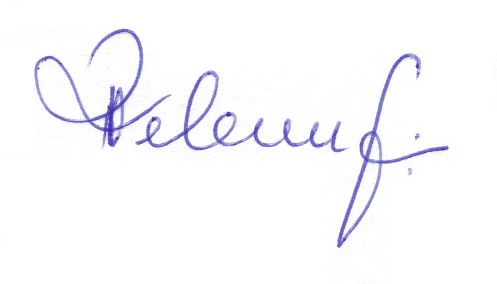                                 ___________________________________                                           RENATA  PEDROSO TEBERGA                                                   DIRETORA DE EDUCAÇÃO, CULTURA , ESPORTE, TURISMO E LAZER                                                           